Leczenie trądziku różowatego KatowiceTwoja twarz wciąż nie wygląda tak jakbyś tego chciała? Kolejne zabiegi kosmetyczne i lekarstwa nie pomagają? Być może mamy tu doczynienia z <strong>trądzikiem różowatym</strong>. Jego <strong>leczeniu</strong> możesz się poddać w naszej klinice w <strong>Katowicach</strong>Trądzik różowatyJego początki mogą być bardzo niepozorne. Jeśli często się rumienisz, masz zaczerwieniony nos lub policzki to może być już pierwsza objawa trądziku różowatego. Jest to oznaką tego, że Twoja cera nie najlepiej reaguje na ciepło oraz stres. Możesz ukryć te oznaki pod makijażem jednak objawy te mogą być coraz bardziej intensywne, a Twoje naczynka mogą popękać. Najlepiej działać więc jak najszybciej. Leczenie trądziku różowatego w Katowicach możesz podjąć w Klinice Zakrzewscy.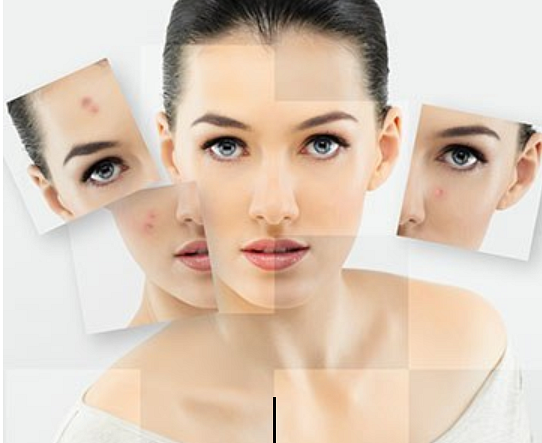 Trądzik różowaty - leczenie w KatowicachTrafna diagnoza, szybkie podjęcie leczenia trądziku różowatego może być gwarancją pozbycia się tego problemu. Nieleczony trądzik różowaty lub poddawany niewłaściwym zabiegom pielęgnacyjnym może stać się zjawiskiem przewlekłym. Nie zwlekaj więc i odwiedź naszą klinikę w Katowicach: https://www.klinikazakrzewscy.pl/oferta/dermatologia/leczenie-tradziku-rozowategoW trakcie konsultacji lekarskiej dr n. med. Marcin Zakrzewski diagnozuje etap choroby i nasilenie objawów, dobiera także odpowiednie środki farmakologiczne, omawia zalecenia pielęgnacyjne oraz zabiegi redukujące rumień.